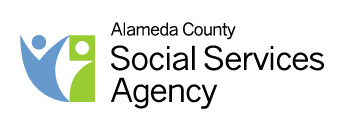 RFP No. SCSEP-2022 SENIOR COMMUNITY SERVICE EMPLOYMENT PROGRAMEXHIBIT BRFP BUDGET INSTRUCTIONS AND TEMPLATEApplicants must complete a detailed Line Item Budget using the format provided in Exhibit B that includes ALL projected revenues and operating costs for the proposed program or project.  OAA programs are required to provide a minimum 25% 10% match, through cash and/or in-kind, of the total budget. Client Donations cannot be used to satisfy the minimum match requirement. BUDGET COMPLETION INSTRUCTIONSGeneral:The budget is a spending plan.  Be realistic in estimating revenues.  When possible, use past spending experience to help estimate budget needs.Typed or computer facsimiles (exact copies of the budget format) are acceptable.Round all figures to the nearest dollar.Audit costs are not AAA reimbursable for programs expending less than $750,000 federal funds.   Budget:ENTER DATA IN COLUMN (1) AND COLUMN (3) ONLY.Total Project Budget (Column 1): Enter the Total Project Budget amount for each line item.Total Agency Budget (Column 3): Enter the Total Agency Budget amount for each line item. Totals and Percentages (Columns 2 and 4) will automatically calculate.  RFP No. SCSEP-2022 SENIOR COMMUNITY SERVICE EMPLOYMENT PROGRAMEXHIBIT B RFP BUDGET TEMPLATERFP No. SCSEP-2022 SENIOR COMMUNITY SERVICE EMPLOYMENT PROGRAMEXHIBIT B RFP BUDGET TEMPLATERFP No. SCSEP-2022 SENIOR COMMUNITY SERVICE EMPLOYMENT PROGRAMEXHIBIT B RFP BUDGET TEMPLATERFP No. SCSEP-2022 SENIOR COMMUNITY SERVICE EMPLOYMENT PROGRAMEXHIBIT B RFP BUDGET TEMPLATERFP No. SCSEP-2022 SENIOR COMMUNITY SERVICE EMPLOYMENT PROGRAMEXHIBIT B RFP BUDGET TEMPLATERFP No. SCSEP-2022 SENIOR COMMUNITY SERVICE EMPLOYMENT PROGRAMEXHIBIT B RFP BUDGET TEMPLATERFP No. SCSEP-2022 SENIOR COMMUNITY SERVICE EMPLOYMENT PROGRAMEXHIBIT B RFP BUDGET TEMPLATERFP No. SCSEP-2022 SENIOR COMMUNITY SERVICE EMPLOYMENT PROGRAMEXHIBIT B RFP BUDGET TEMPLATERFP No. SCSEP-2022 SENIOR COMMUNITY SERVICE EMPLOYMENT PROGRAMEXHIBIT B RFP BUDGET TEMPLATEOfficial Name of Bidder:Official Name of Bidder:Service Category:Service Category:Total% toTotal% toProjectTotalAgency Total Budget (1)Income (2)Budget (3)Income (4) REVENUE/INCOME SOURCES:REVENUE/INCOME SOURCES:AAA Funding Requested               - 0.0%             - 0.0%Client Contributions               - 0.0%              - 0.0%In-Kind Support               - 0.0%              - 0.0%Other Income:               - 0.0%              - 0.0%               - 0.0%              - 0.0%               - 0.0%              - 0.0%Total Income               - 0.0%              - 0.0%EXPENSES:EXPENSES:Salaries and Employee Benefits               - 0.0%              - 0.0%Services and Supplies               - 0.0%              - 0.0%Capital Equipment (Any item over $5,000)               - 0.0%              - 0.0%               - 0.0%              - 0.0%               - 0.0%              - 0.0%Total Expenses               - 0.0%              - 0.0%